Зарегистрировано в Минюсте России 12 февраля 2003 г. N 4209МИНИСТЕРСТВО ТРУДА И СОЦИАЛЬНОГО РАЗВИТИЯРОССИЙСКОЙ ФЕДЕРАЦИИМИНИСТЕРСТВО ОБРАЗОВАНИЯ РОССИЙСКОЙ ФЕДЕРАЦИИПОСТАНОВЛЕНИЕот 13 января 2003 г. N 1/29ОБ УТВЕРЖДЕНИИ ПОРЯДКАОБУЧЕНИЯ ПО ОХРАНЕ ТРУДА И ПРОВЕРКИ ЗНАНИЙ ТРЕБОВАНИЙОХРАНЫ ТРУДА РАБОТНИКОВ ОРГАНИЗАЦИЙВ целях реализации норм Трудового кодекса Российской Федерации (Собрание законодательства Российской Федерации, 2002, N 1 (ч. I), ст. 3), Федерального закона "Об основах охраны труда в Российской Федерации" (Собрание законодательства Российской Федерации, 1999, N 29, ст. 3702), Федерального закона "Об обязательном социальном страховании от несчастных случаев на производстве и профессиональных заболеваний" (Собрание законодательства Российской Федерации, 1998, N 31, ст. 3803) и в соответствии с Постановлением Правительства Российской Федерации от 29 декабря 2001 г. N 919 "О внесении изменения в Положение о Министерстве труда и социального развития Российской Федерации" (Собрание законодательства Российской Федерации, 2002, N 1, ст. 40) Министерство труда и социального развития Российской Федерации и Министерство образования Российской Федерации постановляют:Утвердить прилагаемый Порядок обучения по охране труда и проверки знаний требований охраны труда работников организаций.Министр трудаи социального развитияРоссийской ФедерацииА.П.ПОЧИНОКМинистр образованияРоссийской ФедерацииВ.М.ФИЛИППОВПриложениек Постановлению Минтруда Россиии Минобразования Россииот 13 января 2003 г. N 1/29ПОРЯДОКОБУЧЕНИЯ ПО ОХРАНЕ ТРУДА И ПРОВЕРКИ ЗНАНИЙ ТРЕБОВАНИЙОХРАНЫ ТРУДА РАБОТНИКОВ ОРГАНИЗАЦИЙI. Общие положения1.1. Порядок обучения по охране труда и проверки знаний требований охраны труда работников организаций (далее - Порядок) разработан для обеспечения профилактических мер по сокращению производственного травматизма и профессиональных заболеваний и устанавливает общие положения обязательного обучения по охране труда и проверки знаний требований охраны труда всех работников, в том числе руководителей.1.2. Порядок обязателен для исполнения федеральными органами исполнительной власти, органами исполнительной власти субъектов Российской Федерации, органами местного самоуправления, работодателями организаций независимо от их организационно-правовых форм и форм собственности, работодателями - физическими лицами, а также работниками, заключившими трудовой договор с работодателем.1.3. На основе Порядка федеральные органы исполнительной власти, органы исполнительной власти субъектов Российской Федерации, органы местного самоуправления могут устанавливать дополнительные требования к организации и проведению обучения по охране труда и проверки знаний требований охраны труда работников подведомственных им организаций, не противоречащие требованиям Порядка.1.4. Порядок не заменяет специальных требований к проведению обучения, инструктажа и проверки знаний работников, установленных органами государственного надзора и контроля.Одновременно с обучением по охране труда и проверкой знаний требований охраны труда, осуществляемыми в соответствии с Порядком, могут проводиться обучение и аттестация работников организаций по другим направлениям безопасности труда, организуемые органами государственного надзора и контроля и федеральными органами исполнительной власти в порядке, утверждаемом ими по согласованию с Министерством труда и социального развития Российской Федерации.1.5. Обучению по охране труда и проверке знаний требований охраны труда в соответствии с Порядком подлежат все работники организации, в том числе ее руководитель.1.6. Работники, имеющие квалификацию инженера (специалиста) по безопасности технологических процессов и производств или по охране труда, а также работники федеральных органов исполнительной власти, органов исполнительной власти субъектов Российской Федерации в области охраны труда, государственного надзора и контроля, педагогические работники образовательных учреждений, осуществляющие преподавание дисциплины "охрана труда", имеющие непрерывный стаж работы в области охраны труда не менее пяти лет, в течение года после поступления на работу могут не проходить обучение по охране труда и проверку знаний требований охраны труда.1.7. Ответственность за организацию и своевременность обучения по охране труда и проверку знаний требований охраны труда работников организаций несет работодатель в порядке, установленном законодательством Российской Федерации.II. Порядок обучения по охране труда2.1. Проведение инструктажа по охране труда2.1.1. Для всех принимаемых на работу лиц, а также для работников, переводимых на другую работу, работодатель (или уполномоченное им лицо) обязан проводить инструктаж по охране труда.2.1.2. Все принимаемые на работу лица, а также командированные в организацию работники и работники сторонних организаций, выполняющие работы на выделенном участке, обучающиеся образовательных учреждений соответствующих уровней, проходящие в организации производственную практику, и другие лица, участвующие в производственной деятельности организации, проходят в установленном порядке вводный инструктаж, который проводит специалист по охране труда или работник, на которого приказом работодателя (или уполномоченного им лица) возложены эти обязанности.Вводный инструктаж по охране труда проводится по программе, разработанной на основании законодательных и иных нормативных правовых актов Российской Федерации с учетом специфики деятельности организации и утвержденной в установленном порядке работодателем (или уполномоченным им лицом).2.1.3. Кроме вводного инструктажа по охране труда, проводятся первичный инструктаж на рабочем месте, повторный, внеплановый и целевой инструктажи.Первичный инструктаж на рабочем месте, повторный, внеплановый и целевой инструктажи проводит непосредственный руководитель (производитель) работ (мастер, прораб, преподаватель и так далее), прошедший в установленном порядке обучение по охране труда и проверку знаний требований охраны труда.Проведение инструктажей по охране труда включает в себя ознакомление работников с имеющимися опасными или вредными производственными факторами, изучение требований охраны труда, содержащихся в локальных нормативных актах организации, инструкциях по охране труда, технической, эксплуатационной документации, а также применение безопасных методов и приемов выполнения работ.Инструктаж по охране труда завершается устной проверкой приобретенных работником знаний и навыков безопасных приемов работы лицом, проводившим инструктаж.Проведение всех видов инструктажей регистрируется в соответствующих журналах проведения инструктажей (в установленных случаях - в наряде-допуске на производство работ) с указанием подписи инструктируемого и подписи инструктирующего, а также даты проведения инструктажа.2.1.4. Первичный инструктаж на рабочем месте проводится до начала самостоятельной работы:со всеми вновь принятыми в организацию работниками, включая работников, выполняющих работу на условиях трудового договора, заключенного на срок до двух месяцев или на период выполнения сезонных работ, в свободное от основной работы время (совместители), а также на дому (надомники) с использованием материалов инструментов и механизмов, выделяемых работодателем или приобретаемых ими за свой счет;с работниками организации, переведенными в установленном порядке из другого структурного подразделения, либо работниками, которым поручается выполнение новой для них работы;с командированными работниками сторонних организаций, обучающимися образовательных учреждений соответствующих уровней, проходящими производственную практику (практические занятия), и другими лицами, участвующими в производственной деятельности организации.Первичный инструктаж на рабочем месте проводится руководителями структурных подразделений организации по программам, разработанным и утвержденным в установленном порядке в соответствии с требованиями законодательных и иных нормативных правовых актов по охране труда, локальных нормативных актов организации, инструкций по охране труда, технической и эксплуатационной документации.Работники, не связанные с эксплуатацией, обслуживанием, испытанием, наладкой и ремонтом оборудования, использованием электрифицированного или иного инструмента, хранением и применением сырья и материалов, могут освобождаться от прохождения первичного инструктажа на рабочем месте. Перечень профессий и должностей работников, освобожденных от прохождения первичного инструктажа на рабочем месте, утверждается работодателем.2.1.5. Повторный инструктаж проходят все работники, указанные в п. 2.1.4 настоящего Порядка, не реже одного раза в шесть месяцев по программам, разработанным для проведения первичного инструктажа на рабочем месте.2.1.6. Внеплановый инструктаж проводится:при введении в действие новых или изменении законодательных и иных нормативных правовых актов, содержащих требования охраны труда, а также инструкций по охране труда;при изменении технологических процессов, замене или модернизации оборудования, приспособлений, инструмента и других факторов, влияющих на безопасность труда;при нарушении работниками требований охраны труда, если эти нарушения создали реальную угрозу наступления тяжких последствий (несчастный случай на производстве, авария и т.п.);по требованию должностных лиц органов государственного надзора и контроля;при перерывах в работе (для работ с вредными и (или) опасными условиями - более 30 календарных дней, а для остальных работ - более двух месяцев);по решению работодателя (или уполномоченного им лица).2.1.7. Целевой инструктаж проводится при выполнении разовых работ, при ликвидации последствий аварий, стихийных бедствий и работ, на которые оформляются наряд-допуск, разрешение или другие специальные документы, а также при проведении в организации массовых мероприятий.2.1.8. Конкретный порядок, условия, сроки и периодичность проведения всех видов инструктажей по охране труда работников отдельных отраслей и организаций регулируются соответствующими отраслевыми и межотраслевыми нормативными правовыми актами по безопасности и охране труда.2.2. Обучение работников рабочих профессий2.2.1. Работодатель (или уполномоченное им лицо) обязан организовать в течение месяца после приема на работу обучение безопасным методам и приемам выполнения работ всех поступающих на работу лиц, а также лиц, переводимых на другую работу.Обучение по охране труда проводится при подготовке работников рабочих профессий, переподготовке и обучении их другим рабочим профессиям.2.2.2. Работодатель (или уполномоченное им лицо) обеспечивает обучение лиц, принимаемых на работу с вредными и (или) опасными условиями труда, безопасным методам и приемам выполнения работ со стажировкой на рабочем месте и сдачей экзаменов, а в процессе трудовой деятельности - проведение периодического обучения по охране труда и проверки знаний требований охраны труда. Работники рабочих профессий, впервые поступившие на указанные работы либо имеющие перерыв в работе по профессии (виду работ) более года, проходят обучение и проверку знаний требований охраны труда в течение первого месяца после назначения на эти работы.2.2.3. Порядок, форма, периодичность и продолжительность обучения по охране труда и проверки знаний требований охраны труда работников рабочих профессий устанавливаются работодателем (или уполномоченным им лицом) в соответствии с нормативными правовыми актами, регулирующими безопасность конкретных видов работ.2.2.4. Работодатель (или уполномоченное им лицо) организует проведение периодического, не реже одного раза в год, обучения работников рабочих профессий оказанию первой помощи пострадавшим. Вновь принимаемые на работу проходят обучение по оказанию первой помощи пострадавшим в сроки, установленные работодателем (или уполномоченным им лицом), но не позднее одного месяца после приема на работу.2.3. Обучение руководителей и специалистов2.3.1. Руководители и специалисты организаций проходят специальное обучение по охране труда в объеме должностных обязанностей при поступлении на работу в течение первого месяца, далее - по мере необходимости, но не реже одного раза в три года.Вновь назначенные на должность руководители и специалисты организации допускаются к самостоятельной деятельности после их ознакомления работодателем (или уполномоченным им лицом) с должностными обязанностями, в том числе по охране труда, с действующими в организации локальными нормативными актами, регламентирующими порядок организации работ по охране труда, условиями труда на вверенных им объектах (структурных подразделениях организации).2.3.2. Обучение по охране труда руководителей и специалистов проводится по соответствующим программам по охране труда непосредственно самой организацией или образовательными учреждениями профессионального образования, учебными центрами и другими учреждениями и организациями, осуществляющими образовательную деятельность (далее - обучающие организации), при наличии у них лицензии на право ведения образовательной деятельности, преподавательского состава, специализирующегося в области охраны труда, и соответствующей материально-технической базы.Обучение по охране труда проходят:руководители организаций, заместители руководителей организаций, курирующие вопросы охраны труда, заместители главных инженеров по охране труда, работодатели - физические лица, иные лица, занимающиеся предпринимательской деятельностью; руководители, специалисты, инженерно-технические работники, осуществляющие организацию, руководство и проведение работ на рабочих местах и в производственных подразделениях, а также контроль и технический надзор за проведением работ; педагогические работники образовательных учреждений начального профессионального, среднего профессионального, высшего профессионального, послевузовского профессионального образования и дополнительного профессионального образования - преподаватели дисциплин "охрана труда", "безопасность жизнедеятельности", "безопасность технологических процессов и производств", а также организаторы и руководители производственной практики обучающихся - в обучающих организациях федеральных органов исполнительной власти, органов исполнительной власти субъектов Российской Федерации в области охраны труда;специалисты служб охраны труда, работники, на которых работодателем возложены обязанности организации работы по охране труда, члены комитетов (комиссий) по охране труда, уполномоченные (доверенные) лица по охране труда профессиональных союзов и иных уполномоченных работниками представительных органов - в обучающих организациях федеральных органов исполнительной власти, органов исполнительной власти субъектов Российской Федерации в области охраны труда;специалисты федеральных органов исполнительной власти, органов исполнительной власти субъектов Российской Федерации в области охраны труда - в обучающих организациях Министерства труда и социального развития Российской Федерации;специалисты органов исполнительной власти субъектов Российской Федерации, члены комиссий по проверке знаний требований охраны труда обучающих организаций - в обучающих организациях федеральных органов исполнительной власти;специалисты органов местного самоуправления в области охраны труда - в обучающих организациях федеральных органов исполнительной власти, органов исполнительной власти субъектов Российской Федерации в области охраны труда;члены комиссий по проверке знаний требований охраны труда организаций - в обучающих организациях федеральных органов исполнительной власти, органов исполнительной власти субъектов Российской Федерации в области охраны труда;члены комиссий по проверке знаний требований охраны труда обучающих организаций, осуществляющих обучение специалистов и руководителей федеральных органов исполнительной власти и органов исполнительной власти субъектов Российской Федерации в области охраны труда, - в обучающих организациях Министерства труда и социального развития Российской Федерации.Руководители и специалисты организации могут проходить обучение по охране труда и проверку знаний требований охраны труда в самой организации, имеющей комиссию по проверке знаний требований охраны труда.2.3.3. Требования к условиям осуществления обучения по охране труда по соответствующим программам обучающими организациями разрабатываются и утверждаются Министерством труда и социального развития Российской Федерации по согласованию с Министерством образования Российской Федерации.2.3.4. Министерство труда и социального развития Российской Федерации разрабатывает и утверждает примерные учебные планы и программы обучения по охране труда, включающие изучение межотраслевых правил и типовых инструкций по охране труда, других нормативных правовых актов, содержащих требования охраны труда.Обучающие организации на основе примерных учебных планов и программ обучения по охране труда разрабатывают и утверждают рабочие учебные планы и программы обучения по охране труда по согласованию с соответствующими федеральными органами исполнительной власти, органами исполнительной власти субъектов Российской Федерации в области охраны труда.Обучение по охране труда руководителей и специалистов в организации проводится по программам обучения по охране труда, разрабатываемым на основе примерных учебных планов и программ обучения по охране труда, утверждаемым работодателем.2.3.5. В процессе обучения по охране труда руководителей и специалистов проводятся лекции, семинары, собеседования, индивидуальные или групповые консультации, деловые игры и т.д., могут использоваться элементы самостоятельного изучения программы по охране труда, модульные и компьютерные программы, а также дистанционное обучение.2.3.6. Обучение по охране труда руководителей и специалистов проводится преподавателями образовательных учреждений, осуществляющими преподавание дисциплин "охрана труда", "безопасность жизнедеятельности", "безопасность технологических процессов и производств", руководителями и специалистами федеральных органов исполнительной власти, органов исполнительной власти субъектов Российской Федерации в области охраны труда, органов государственного надзора и контроля, а также работниками служб охраны труда организаций, имеющими соответствующую квалификацию и опыт работы в области охраны труда.Обучающие организации должны иметь штатных преподавателей.Обучение по охране труда руководителей и специалистов организаций осуществляется при повышении их квалификации по специальности.III. Проверка знаний требований охраны труда3.1. Проверку теоретических знаний требований охраны труда и практических навыков безопасной работы работников рабочих профессий проводят непосредственные руководители работ в объеме знаний требований правил и инструкций по охране труда, а при необходимости - в объеме знаний дополнительных специальных требований безопасности и охраны труда.3.2. Руководители и специалисты организаций проходят очередную проверку знаний требований охраны труда не реже одного раза в три года.3.3. Внеочередная проверка знаний требований охраны труда работников организаций независимо от срока проведения предыдущей проверки проводится:при введении новых или внесении изменений и дополнений в действующие законодательные и иные нормативные правовые акты, содержащие требования охраны труда. При этом осуществляется проверка знаний только этих законодательных и нормативных правовых актов;при вводе в эксплуатацию нового оборудования и изменениях технологических процессов, требующих дополнительных знаний по охране труда работников. В этом случае осуществляется проверка знаний требований охраны труда, связанных с соответствующими изменениями;при назначении или переводе работников на другую работу, если новые обязанности требуют дополнительных знаний по охране труда (до начала исполнения ими своих должностных обязанностей);по требованию должностных лиц федеральной инспекции труда, других органов государственного надзора и контроля, а также федеральных органов исполнительной власти и органов исполнительной власти субъектов Российской Федерации в области охраны труда, органов местного самоуправления, а также работодателя (или уполномоченного им лица) при установлении нарушений требований охраны труда и недостаточных знаний требований безопасности и охраны труда;после происшедших аварий и несчастных случаев, а также при выявлении неоднократных нарушений работниками организации требований нормативных правовых актов по охране труда;при перерыве в работе в данной должности более одного года.Объем и порядок процедуры внеочередной проверки знаний требований охраны труда определяются стороной, инициирующей ее проведение.3.4. Для проведения проверки знаний требований охраны труда работников в организациях приказом (распоряжением) работодателя (руководителя) создается комиссия по проверке знаний требований охраны труда в составе не менее трех человек, прошедших обучение по охране труда и проверку знаний требований охраны труда в установленном порядке.В состав комиссий по проверке знаний требований охраны труда организаций включаются руководители организаций и их структурных подразделений, специалисты служб охраны труда, главные специалисты (технолог, механик, энергетик и т.д.). В работе комиссии могут принимать участие представители выборного профсоюзного органа, представляющего интересы работников данной организации, в том числе уполномоченные (доверенные) лица по охране труда профессиональных союзов.В состав комиссий по проверке знаний требований охраны труда обучающих организаций входят руководители и штатные преподаватели этих организаций и по согласованию руководители и специалисты федеральных органов исполнительной власти, органов исполнительной власти субъектов Российской Федерации в области охраны труда, органов государственного надзора и контроля за соблюдением трудового законодательства, органов местного самоуправления, профсоюзных органов или иных уполномоченных работниками представительных органов.Комиссия по проверке знаний требований охраны труда состоит из председателя, заместителя (заместителей) председателя, секретаря и членов комиссии.3.5. Проверка знаний требований охраны труда работников, в том числе руководителей, организаций проводится в соответствии с нормативными правовыми актами по охране труда, обеспечение и соблюдение требований которых входит в их обязанности с учетом их должностных обязанностей, характера производственной деятельности.3.6. Результаты проверки знаний требований охраны труда работников организации оформляются протоколом по форме согласно приложению N 1 к Порядку.3.7. Работнику, успешно прошедшему проверку знаний требований охраны труда, выдается удостоверение за подписью председателя комиссии по проверке знаний требований охраны труда, заверенное печатью организации (при наличии печати), проводившей обучение по охране труда и проверку знаний требований охраны труда, по форме согласно приложению N 2 к Порядку.(в ред. Приказа Минтруда России N 697н, Минобрнауки России N 1490 от 30.11.2016)3.8. Работник, не прошедший проверку знаний требований охраны труда при обучении, обязан после этого пройти повторную проверку знаний в срок не позднее одного месяца.3.9. Обучающие организации могут осуществлять проверку знаний требований охраны труда только тех работников, которые проходили в них обучение по охране труда.IV. Заключительные положения4.1. На территории субъекта Российской Федерации организацию обучения по охране труда и проверки знаний требований охраны труда координируют федеральные органы исполнительной власти и орган исполнительной власти по труду субъекта Российской Федерации, который формирует банк данных всех обучающих организаций, находящихся на территории субъекта Российской Федерации.4.2. Ответственность за качество обучения по охране труда и выполнение утвержденных программ по охране труда несут обучающая организация и работодатель организации в порядке, установленном законодательством Российской Федерации.4.3. Контроль за своевременным проведением проверки знаний требований охраны труда работников, в том числе руководителей, организаций осуществляется органами федеральной инспекции труда.Приложение N 1к Порядку обучения по охранетруда и проверки знанийтребований охраны трудаработников организаций,утвержденному ПостановлениемМинтруда Россиии Минобразования Россииот 13 января 2003 г. N 1/29                         ПРОТОКОЛ N ____     ЗАСЕДАНИЯ КОМИССИИ ПО ПРОВЕРКЕ ЗНАНИЙ ТРЕБОВАНИЙ ОХРАНЫ                        ТРУДА РАБОТНИКОВ     _______________________________________________________                (полное наименование организации)                                          "__" ___________ 20__ г.В соответствии    с    приказом    (распоряжением)    работодателя(руководителя) организации от "__" ___________  20__  г.  N  _____комиссия в составе:председателя _____________________________________________________                            (Ф.И.О., должность)членов: __________________________________________________________                          (Ф.И.О., должность)представителей <*>:органов исполнительной   власти   субъектов  Российской  Федерации__________________________________________________________________                       (Ф.И.О., должность)органов местного самоуправления __________________________________                                       (Ф.И.О., должность)государственной инспекции  труда  субъекта  Российской   Федерации__________________________________________________________________                       (Ф.И.О., должность)провела проверку  знаний  требований  охраны  труда  работников по__________________________________________________________________        (наименование программы обучения по охране труда)в объеме _________________________________________________________                           (количество часов)Председатель комиссии ____________________________________________                                  (Ф.И.О., подпись)Члены комиссии: __________________________________________________                                  (Ф.И.О., подпись)Представители <**>:органов исполнительной власти субъектовРоссийской Федерации                             _________________                                                 (Ф.И.О., подпись)органов местного самоуправления                  _________________                                                 (Ф.И.О., подпись)государственной инспекции труда субъектаРоссийской Федерации                             _________________                                                 (Ф.И.О., подпись)--------------------------------<*> Указываются, если участвуют в работе комиссии.<**> Подписываются, если участвуют в работе комиссии.Приложение N 2к Порядку обучения по охранетруда и проверки знанийтребований охраны трудаработников организаций,утвержденному ПостановлениемМинтруда Россиии Минобразования Россииот 13 января 2003 г. N 1/29                        (Лицевая сторона)                          УДОСТОВЕРЕНИЕ            О ПРОВЕРКЕ ЗНАНИЙ ТРЕБОВАНИЙ ОХРАНЫ ТРУДА                         (Левая сторона)__________________________________________________________________                (полное наименование организации)                      УДОСТОВЕРЕНИЕ N _____Выдано ___________________________________________________________                             (Ф.И.О.)Место работы _____________________________________________________Должность ________________________________________________________Проведена проверка   знаний    требований    охраны    труда    по____________________________________________ в объеме ____________      (наименование программы обучения                  (часов)              по охране труда)Протокол N ____ заседания  комиссии  по проверке знаний требованийохраны труда работников ____________________________________________________________________________________________________________                    (наименование организации)от "__" ___________ 20__ г. N ___    Председатель комиссии __________________________                              (Ф.И.О., подпись)    Дата    М.П.                        (Правая сторона)                            СВЕДЕНИЯ      О ПОВТОРНЫХ ПРОВЕРКАХ ЗНАНИЙ ТРЕБОВАНИЙ ОХРАНЫ ТРУДАФ.И.О. ___________________________________________________________Место работы _____________________________________________________Должность ________________________________________________________Проведена проверка   знаний    требований    охраны    труда    по____________________________________________ в объеме ____________      (наименование программы обучения                  (часов)              по охране труда)Протокол N ____ заседания  комиссии  по проверке знаний требованийохраны труда работников от "__" ___________ 20__ г.    Председатель комиссии __________________________                              (Ф.И.О., подпись)    Дата    М.П.__________________________________________________________________Ф.И.О. ___________________________________________________________Место работы _____________________________________________________Должность ________________________________________________________Проведена проверка   знаний    требований    охраны    труда    по____________________________________________ в объеме ____________      (наименование программы обучения                  (часов)              по охране труда)Протокол N ____ заседания  комиссии  по проверке знаний требованийохраны труда работников от "__" ___________ 20__ г.    Председатель комиссии __________________________                              (Ф.И.О., подпись)    Дата    М.П.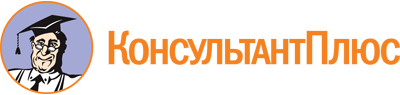 Постановление Минтруда России, Минобразования России от 13.01.2003 N 1/29
(ред. от 30.11.2016)
"Об утверждении Порядка обучения по охране труда и проверки знаний требований охраны труда работников организаций"
(Зарегистрировано в Минюсте России 12.02.2003 N 4209)Документ предоставлен КонсультантПлюс

www.consultant.ru

Дата сохранения: 20.11.2019
 Список изменяющих документов(в ред. Приказа Минтруда России N 697н, Минобрнауки России N 1490от 30.11.2016)Список изменяющих документов(в ред. Приказа Минтруда России N 697н, Минобрнауки России N 1490от 30.11.2016)N п/пФ.И.О.ДолжностьНаименование подразделения (цех, участок, отдел, лаборатория, мастерская и т.д.)Результат проверки знаний (сдал/не сдал) N выданного удостоверенияПричина проверки знаний (очередная, внеочередная и т.д.)Подпись проверяемого